Приложение N 1 к Порядку размещения в информационно-телекоммуникационной сети «Интернет» информации о рассчитываемой за календарный год среднемесячной заработной плате руководителей, их заместителей муниципальных учреждений  муниципального образования города Пыть-Яха ИНФОРМАЦИЯо рассчитываемой за календарный годсреднемесячной заработной плате руководителей, их заместителеймуниципальных учреждений муниципального образования города Пыть-Яхаза 2022 год-------------------------------- * Указывается полное наименование муниципального учреждения в соответствии с его уставом. Приложение N 2 к Порядку размещения в информационно-телекоммуникационной сети «Интернет» информации о рассчитываемой за календарный год среднемесячной заработной плате руководителей, их заместителей муниципальных учреждений  муниципального образования города Пыть-Яха -------------------------------- * Указывается полное наименование муниципального учреждения в соответствии с его уставом. Наименование муниципального учреждения*Наименование муниципального учреждения*Муниципальное казенное учреждение «Центр бухгалтерского и комплексного обслуживания муниципальных учреждений города Пыть-Яха»Муниципальное казенное учреждение «Центр бухгалтерского и комплексного обслуживания муниципальных учреждений города Пыть-Яха»Полное наименование должности руководителя (в соответствии со штатным расписанием) ДиректорРассчитываемая за календарный год среднемесячная заработная плата руководителя (руб.) 209 596,03Полное наименование должности заместителя руководителя (в соответствии со штатным расписанием)Заместитель директораРассчитываемая за календарный год среднемесячная заработная плата руководителя (руб.)153 008,00Полное наименование должности заместителя руководителя (в соответствии со штатным расписанием)Заместитель директораРассчитываемая за календарный год среднемесячная заработная плата руководителя (руб.)145 151,17Полное наименование должности заместителя руководителя (в соответствии со штатным расписанием)Главный бухгалтерРассчитываемая за календарный год среднемесячная заработная плата руководителя (руб.)173 042,51Наименование муниципального учреждения*Наименование муниципального учреждения*Наименование муниципального учреждения*Наименование муниципального учреждения*Муниципальное казенное учреждение «Центр бухгалтерского и комплексного обслуживания муниципальных учреждений города Пыть-Яха»Муниципальное казенное учреждение «Центр бухгалтерского и комплексного обслуживания муниципальных учреждений города Пыть-Яха»Муниципальное казенное учреждение «Центр бухгалтерского и комплексного обслуживания муниципальных учреждений города Пыть-Яха»Муниципальное казенное учреждение «Центр бухгалтерского и комплексного обслуживания муниципальных учреждений города Пыть-Яха»1.Фонд начисленной заработной платы работников списочного состава (без учета фонда начисленной заработной платы соответствующего руководителя, его заместителей) за отчетный год (руб.) Фонд начисленной заработной платы работников списочного состава (без учета фонда начисленной заработной платы соответствующего руководителя, его заместителей) за отчетный год (руб.) 79 106 538,792. Среднесписочная численность работников списочного состава (без учета численности соответствующего руководителя, его заместителей) за отчетный год (чел.)  Среднесписочная численность работников списочного состава (без учета численности соответствующего руководителя, его заместителей) за отчетный год (чел.)   1053.Среднемесячная заработная плата работников списочного состава (без учета средней заработной платы соответствующего руководителя, его заместителей) (руб.) Среднемесячная заработная плата работников списочного состава (без учета средней заработной платы соответствующего руководителя, его заместителей) (руб.) 62 782,974.4.Полное наименование должности руководителя (в соответствии со штатным расписанием)Директор4.1.4.1.Фонд начисления  заработной платы руководителю за отчетный год  (руб.) 2 515 152,314.2.4.2.Среднемесячная заработная плата руководителя за отчетный год (руб.) 209 596,035.5.Полное наименование должности заместителя руководителя (в соответствии со штатным расписанием)Заместитель директора5.1.5.1.Фонд начисления  заработной платы заместителю руководителя за отчетный год  (руб.)1 836 096,045.2.5.2.Среднемесячная заработная плата заместителя руководителя за отчетный год (руб.)153 008,006.6.Полное наименование должности заместителя руководителя (в соответствии со штатным расписанием)Заместитель директора6.1.6.1.Фонд начисления  заработной платы заместителю руководителя за отчетный год  (руб.)1 596 662,826.2.6.2.Среднемесячная заработная плата заместителя руководителя за отчетный год (руб.)145 151,1777Полное наименование должности заместителя руководителя (в соответствии со штатным расписанием)Главный бухгалтер7.17.1Фонд начисления  заработной платы заместителю руководителя за отчетный год  (руб.)2 076 510,087.27.2Среднемесячная заработная плата заместителя руководителя за отчетный год (руб.)173 042,51Директор ДОКУМЕНТ ПОДПИСАН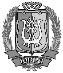 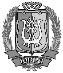 ЭЛЕКТРОННОЙ ПОДПИСЬЮСертификат  [Номер сертификата 1]Владелец [Владелец сертификата 1]Действителен с [ДатаС 1] по [ДатаПо 1]А.Н. Горохольская